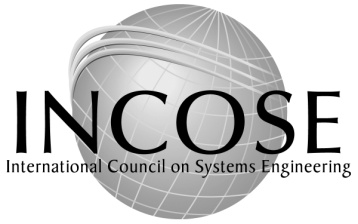 INCOSE Certification Fees_______________________________________________________________________________________________   Name										Member Number______________________________________________________________________________________________________________________  Mailing Address  _______________________________________________________________________________________________  Mailing Address  _______________________________________________________________________________________________  Zone/City Code		City				State/Prov	Zip		Country_______________________________________________________________________________________________  Office Phone							Office Fax_______________________________________________________________________________________________  Email								Home Phone (optional)Payment Enclosed 		___Bank Check	_____Money Order (payee is ‘INCOSE”)Credit Card – Visa, MasterCard or American Express (no other cards accepted)______________________________________________________________________________________  Card Number								Expiration Date			CVV_______________________________________________________________________________________________  Name as it appears on card				SignatureListMemberQtyTotal (USD)ASEP Certification Fee (Must be an INCOSE Member)$150.00$CSEP Certification Fee Non-member$400.00CSEP Certification Fee Member$300.00$ASEP-CSEP Transition Fee$200.00ESEP Certification Fee (Must be an INCOSE Member)$550.00$CSEP Renewal Fee$150.00$100.00$